Bilan Parcours Danse 2016/2017Avec la compagnie « Mouvements Perpétuels » Salia Sanou1.Les interventions au collège de Jérome KaboréDurant  quatre séances, Jérôme a fait découvrir la danse contemporaine aux élèves 6è2.A travers la notion de poids et les portés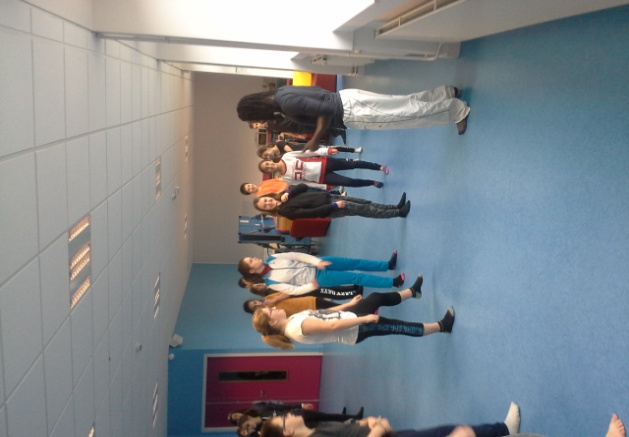 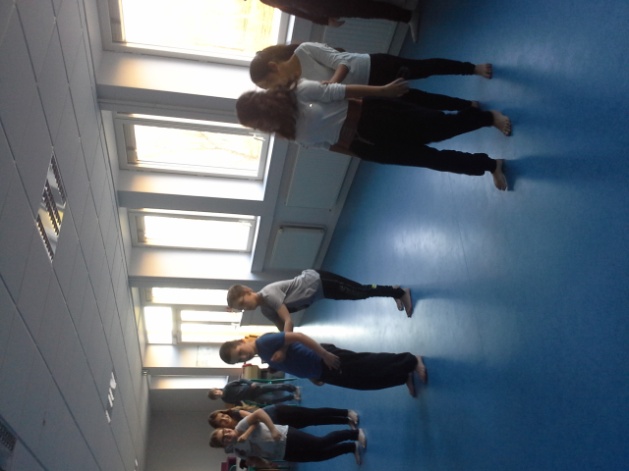 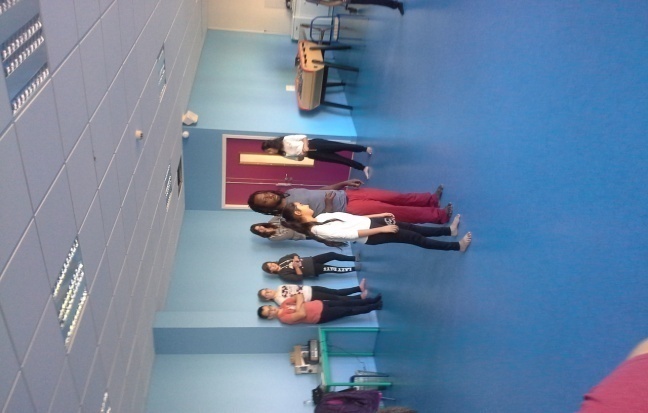 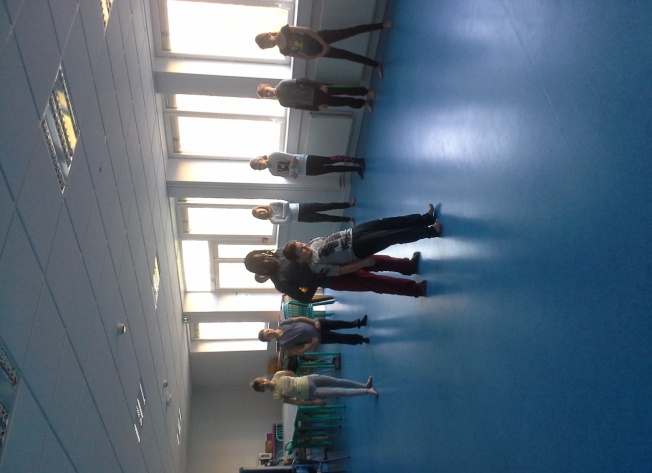 Entrer et appréhender le sol…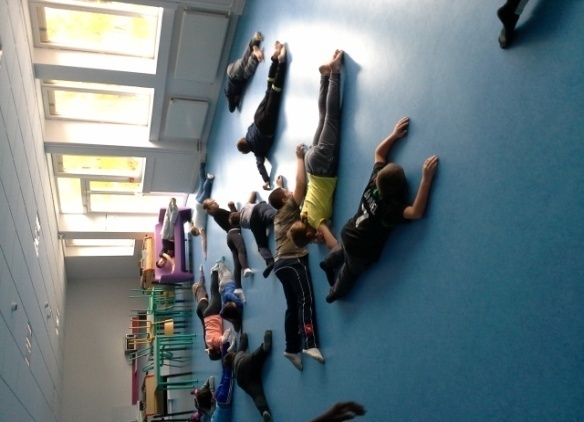 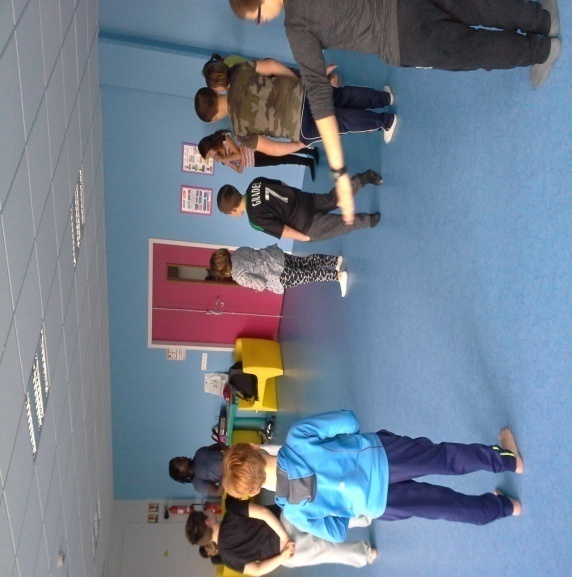 La répétition pour le flashmob à l’ARC avec les autres collèges du parcours.2. Une journée à l’ARC  le vendredi 10/02/2017 Au programme de la journéeLe matin : découverte de la scène nationale de l’ARC avec visite du plateau et des coulisses, présentation des métiers liés au spectacle (son, lumières, techniciens).L’après-midi : présentation devant les autres collèges du parcours de la petite forme participative sur le grand plateau de l’ARC + visite parc de la Verrerie.La rencontre avec Salia Sanou et son beau projet 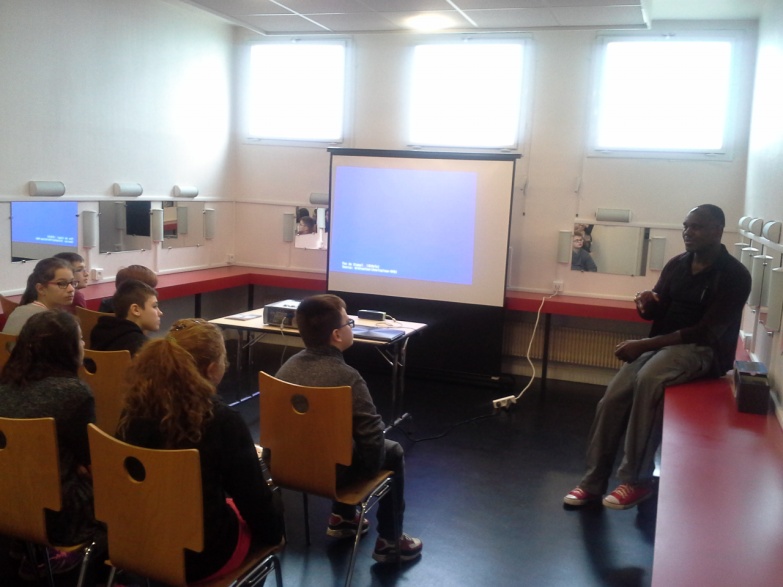 La visite de l’ARC scène nationale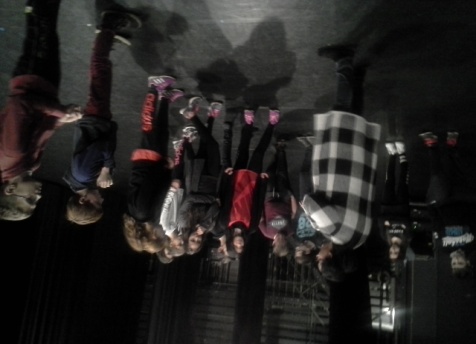 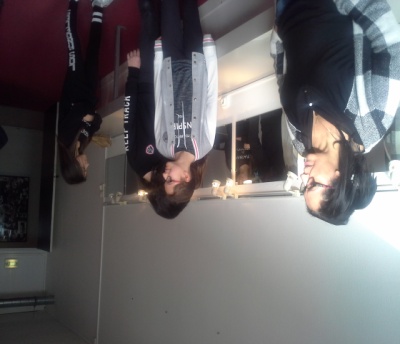 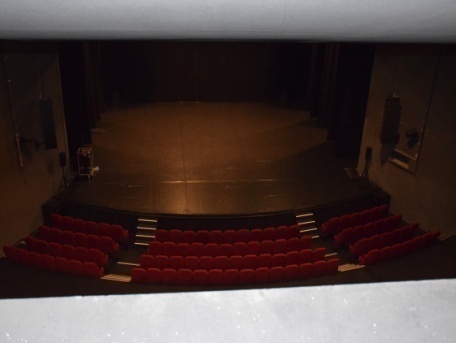 Découvertes des différents métiers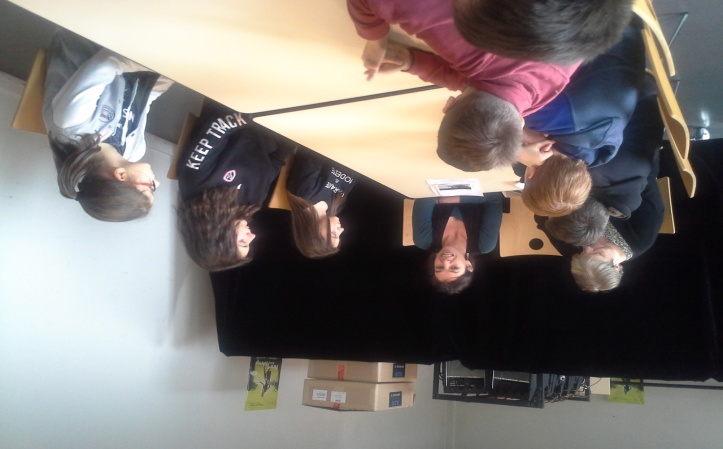 Le flashmob sur la grande scène de l’ARC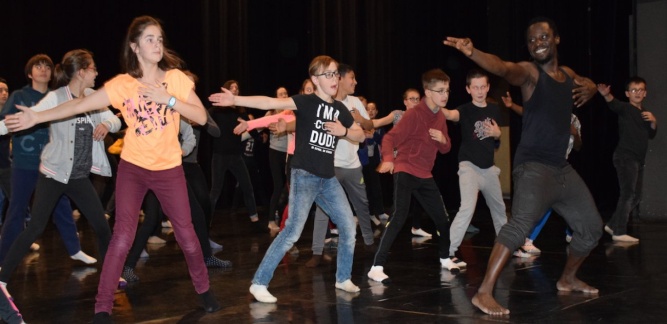 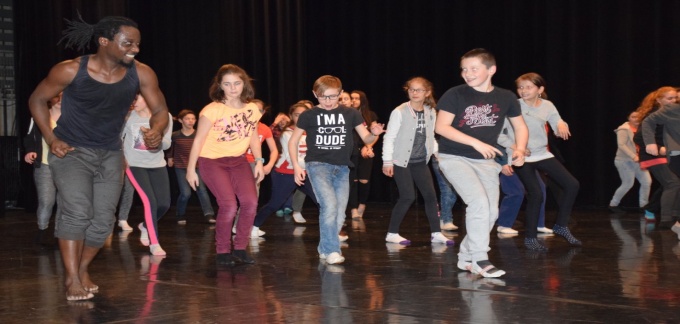 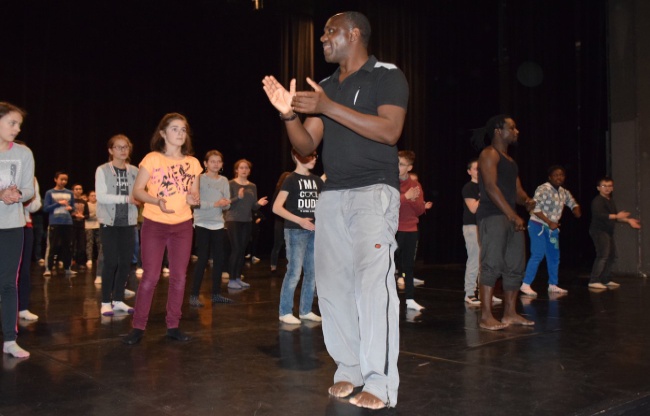 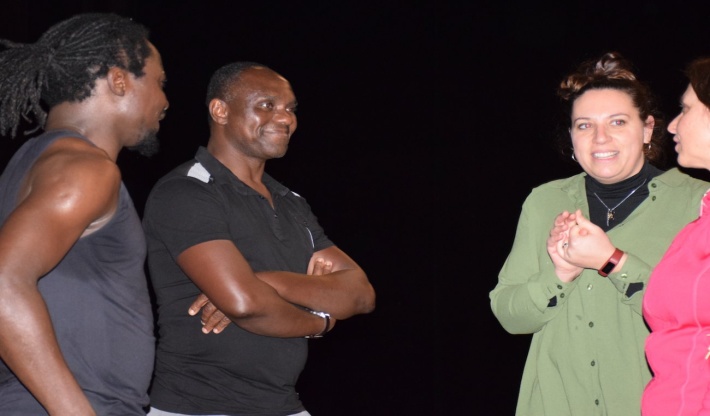  Découverte du  château de la Verrerie, son architecture, ses jardins et ses musées  pour finir cette belle journée.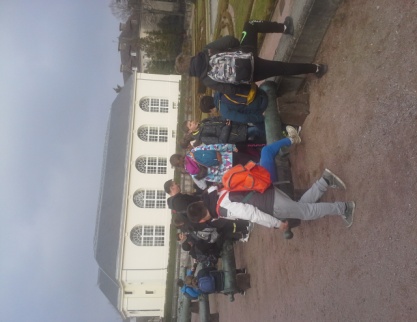 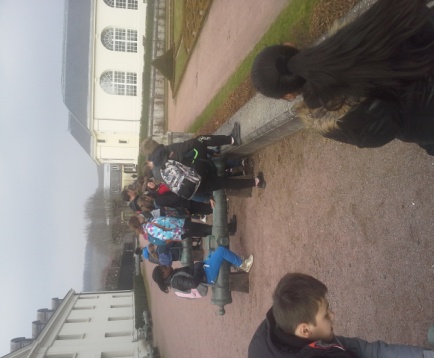 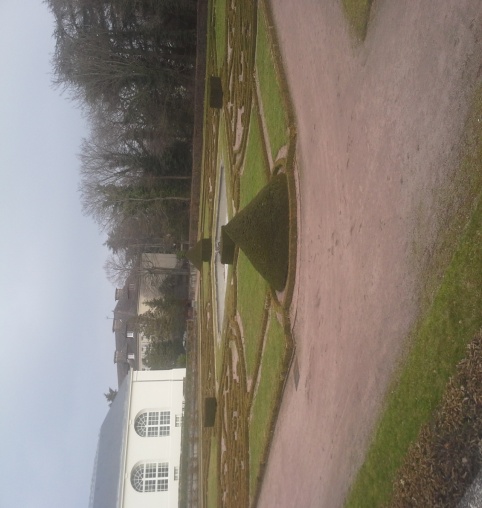 3. Les spectacles « Queen Kong» « La Belle et la Bête » avec le projet Monstrez-vous  (toutes les 6ème) « Du Désir d’horizons »  « Quien Soy?» 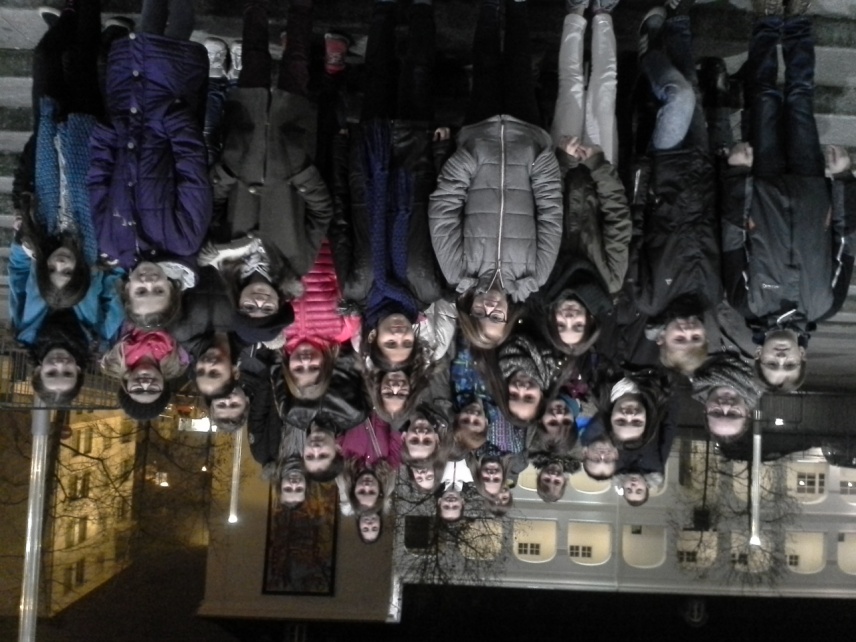 *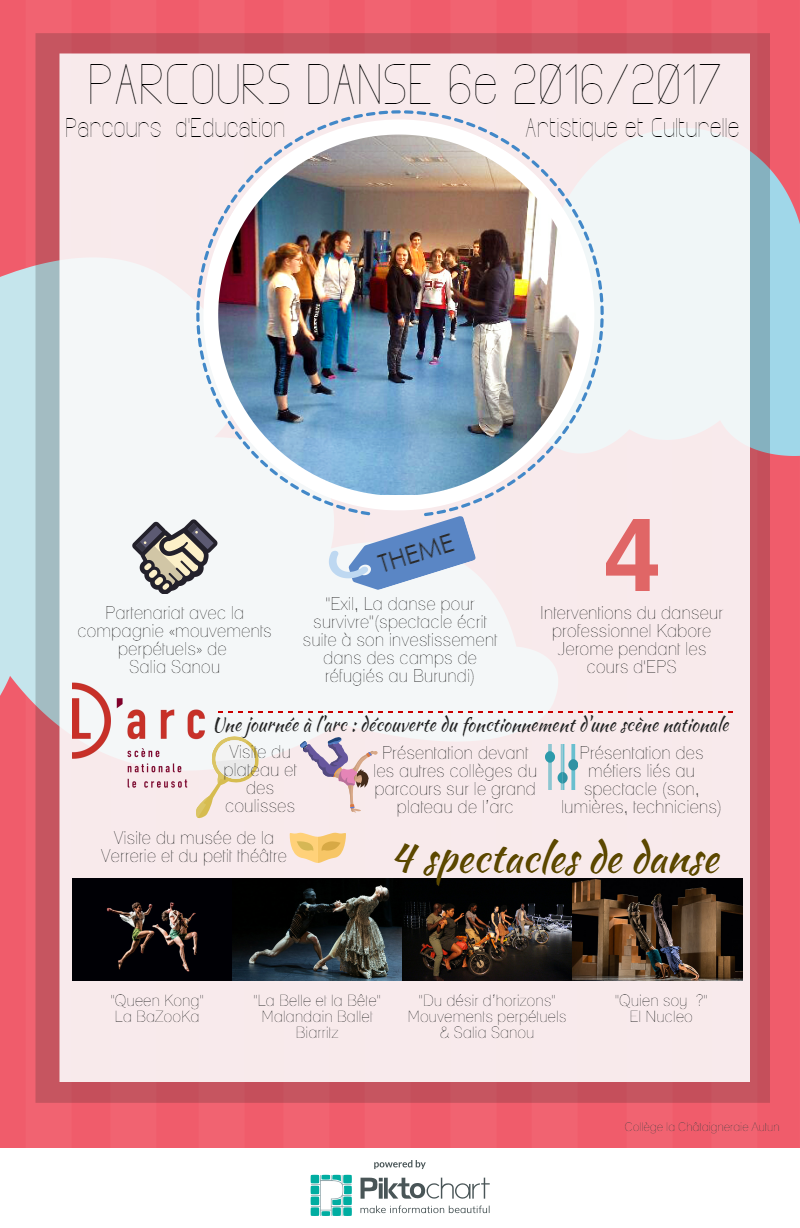 